Publicado en Madrid el 19/02/2020 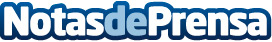 El 83% de las microempresas continúan sin tener planes de formación para sus empleados según FundaeLa Formación Bonificada o Programada necesita un empuje por parte de la AdministraciónDatos de contacto:José Luis Salguero91 737 15 16Nota de prensa publicada en: https://www.notasdeprensa.es/el-83-de-las-microempresas-continuan-sin-tener Categorias: Nacional Madrid Emprendedores Eventos Recursos humanos http://www.notasdeprensa.es